English alphabet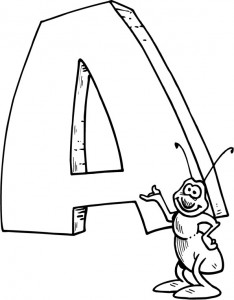 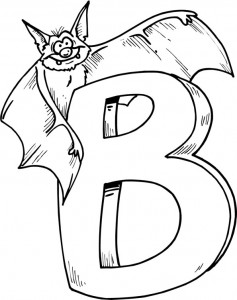 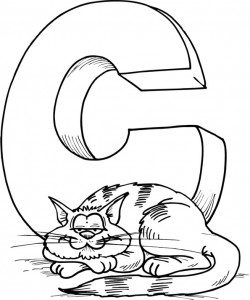 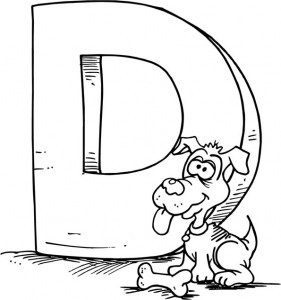 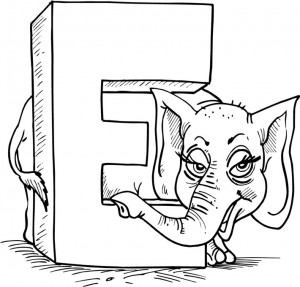 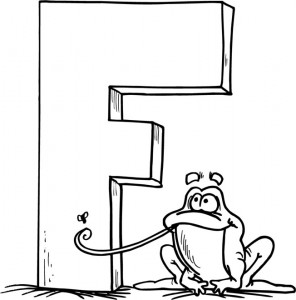 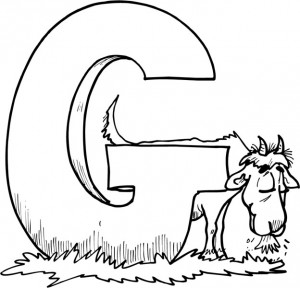 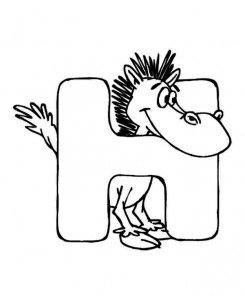 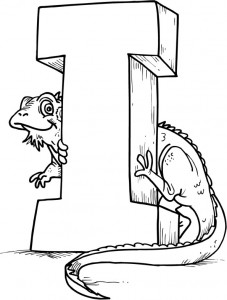 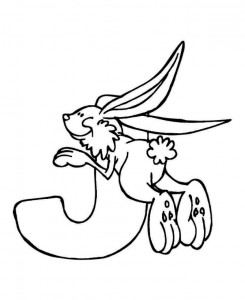 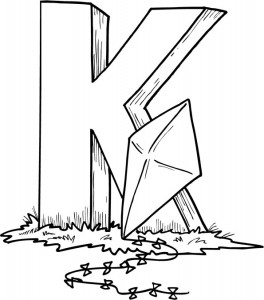 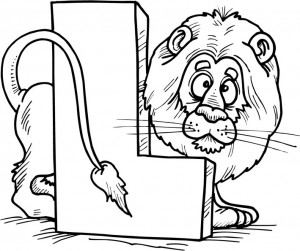 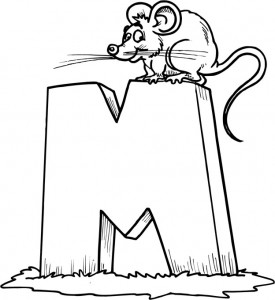 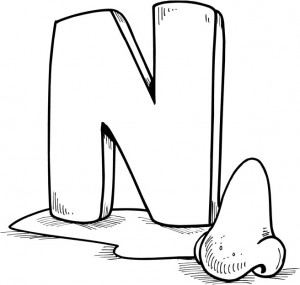 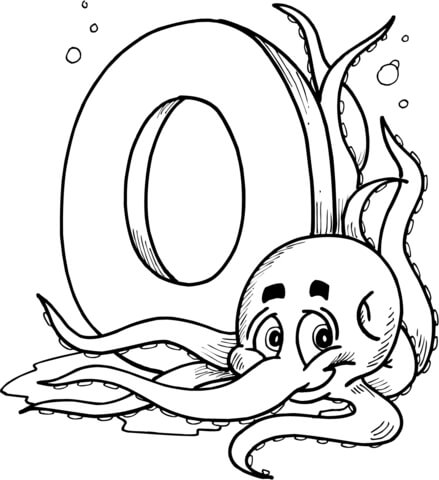 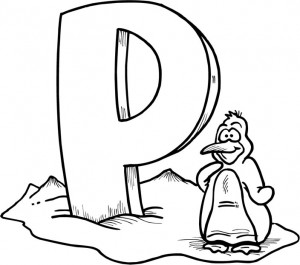 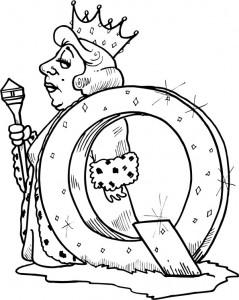 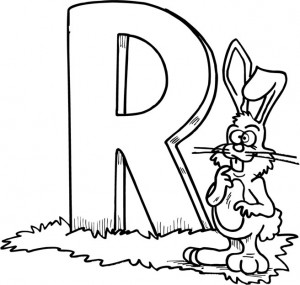 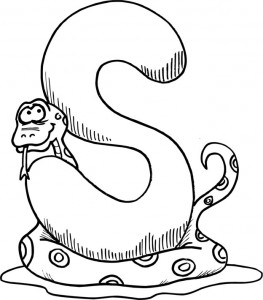 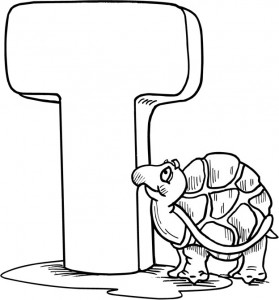 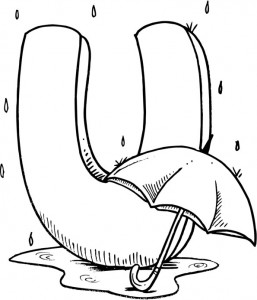 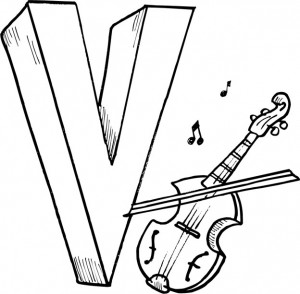 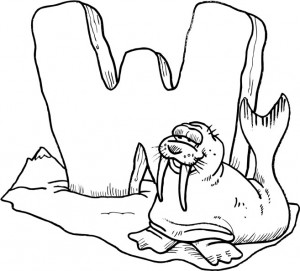 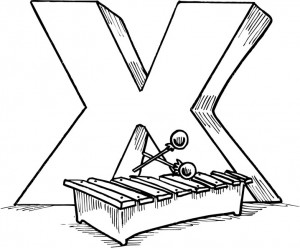 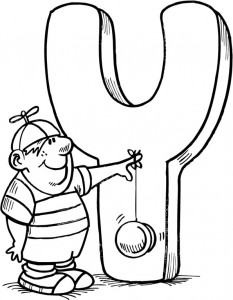 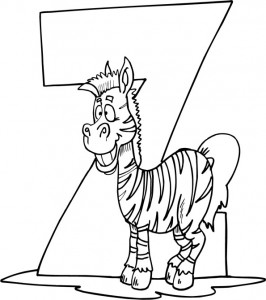 